¿Cómo quedamos?TAREA 1Leed el diálogo entre Carmen y Manuel y marcad las expresiones para proponer una actividad, aceptar una propuesta o rechazarla.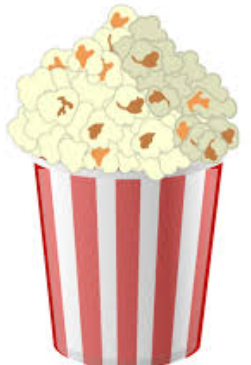 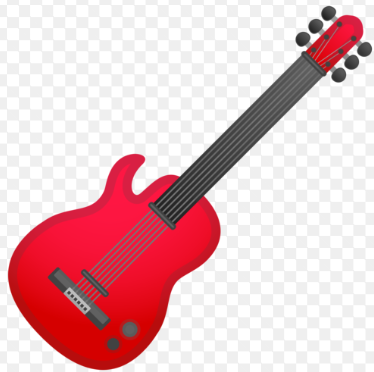 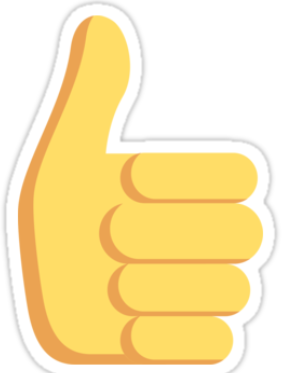 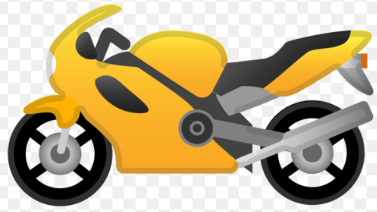 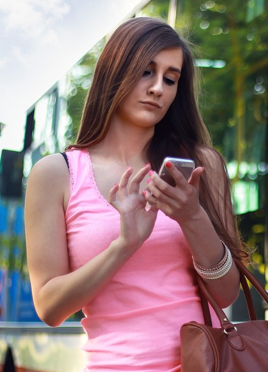 TAREA 2Completa la tabla con las expresiones del diálogo.con mí => conmigo  		PERO: con él/ella/usted/nosotros/vosotros/elloscon ti => contigoTAREA 3Haz una lista de todos los eventos y actividades posibles para el próximo fin de semana, (actividad, lugar, hora etc.): - Escape Room  		Cineplexx Linz   	18:00  			20:30TAREA 4En parejas. A través de Signal/Whatsapp propone una actividad a tu compañero de clase.A ver, si podéis llegar a un acuerdo. TAREA 5Exportad el chat y enviadlo al/ a la profe.KompetenzenOnline Kommunikation (Schreiben)NiveauA2Themenbereichesich verabredenMethodenEinzelarbeit, Partnerarbeit, Einsatz digitaler Medien Zeitbedarf1 UEEingangsvoraus-setzungenS/S verfügen über einfaches Repertoire an Wörtern und Wendungen, um sich zu verabreden (Uhrzeit und Ortsangaben) Materialien1 Mobiles Endgerät (S/S)QuellenUte Atzlesberger / Bilder: pixabayDetails zur AufgabeTarea 4/5 können gut aus dem Unterricht ausgelagert werden.TechToolsSignalEine sehr einfache Lösung ist SIGNAL (funktioniert wie WhatsApp, ist aber ein Messenger mit sehr sicherer Verschlüsselung).MS TeamsNatürlich sind auch Chatrooms mit verschiedenen Tools möglich. Für die BMHS ist derzeit MS Teams eine gute Lösung, da jede/r S/S Zugang dazu hat und es kein soziales Netzwerk im klassischen Sinn ist.proponer una actividadaceptar una propuestarechazar una propuesta¿Vienes conmigo a …?¡Buena idea! Con mucho gusto.¡Qué pena, es que…!¿Te apetece ir a …?Nach dieser Lerneinheit kann ich…… einen Vorschlag/Gegenvorschlag machen. … eine Einladung annehmen oder ablehnen.… Zeitpunkt und Ort für ein Treffen vereinbaren.